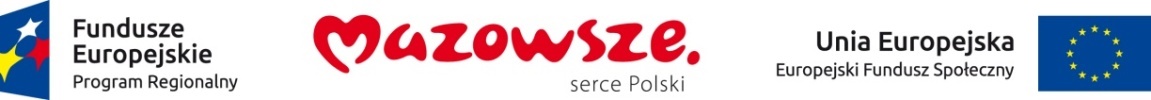 FORMULARZ CENOWYna zamówienie o wartości netto poniżej 30 000 euro.I. Nazwa i adres ZAMAWIAJĄCEGO:Miasto ŻyrardówPlac Jana Pawła II nr 196-300 ŻyrardówNIP: 838-14-64-722, REGON: 750148650II. Nazwa przedmiotu zamówienia: Dostawa pomocy i sprzętu dla projektu „Szansa na lepszy start dzieci niepełnosprawnych z Miejskiego Integracyjnego Przedszkola Nr 10 w Żyrardowie”  oraz przeszkolenie nauczycieli w zakresie obsługi tablic interaktywnych, projektorów oraz dywanu interaktywnego.   Zadanie Nr 1. Pomoce do diagnozy i terapiiZadanie Nr 2. Pomoce interaktywne i sprzęt Zadanie Nr 3 Pomoce do terapii sensorycznejZadanie Nr 4 Pomoce plastyczneZadanie Nr 5 do terapii logopedycznejZadanie Nr 6 Pomoce do muzykoterapiiZadanie Nr 7 Pomoce różneZadanie Nr 8  Pomoce dydaktyczne................................dn. ............................                                                                                   ..............................................................podpisy (pieczęcie) osób upoważnionychdo reprezentowania WykonawcyNazwaIlośćCena razem nettoPodatek VATCena razem bruttoTesty do diagnozy pedagogicznej z narzędziami KORP (Karty Oceny Rozwoju Psychomotorycznego)1kplZakup pomocy do terapii specjalistycznej: Cyfrowy korektor mowy1Nazwa IlośćCena razem nettoPodatek VATCena razem bruttoProjektor ultra – krótkoogniskowy: opis zamówienia str. 10/112Uchwyt do projektora – sufitowy, z możliwością regulacji nachylenia, metalowa półka z krawędziami zabezpieczającymi, konstrukcja przymocowana do sufitu, maks. Waga do .2Tablica interaktywna 78 cali: opis zamówienia str. 9/102Zakup pomocy do terapii specjalistycznej: Program multimedialny Przedszkolak na start1Interaktywny dywan z pakietem ćwiczeń i gier ruchowych (minimum 25 gier dla dzieci w wieku od 3 do 6 lat oraz pakiet zajęć terapeutycznych dla przedszkola) opis zamówienia str.111Program multimedialny Alik – już idę do szkoły – wersja językowa polska, nieograniczona liczba stanowisk, licencja wieczysta3Nazwa IlośćCena razem nettoPodatek VATCena razem bruttoBaza z wałkami: 3 wałki o śr. 10, 15, , baza o wymiarach 60x70x40 cm1Równoważnia terapeutyczna: kwadratowa, maks. 50 x , wys. maks. , miękkie poszycie zabezpieczające, kolor niebieski, podstawa drewnopodobna, lakierowana w półmacie, szeroko rozstawione płozy, zaokrąglone brzegi, waga do , deklaracja zgodności CE, certyfikat sanitarny na materiał pokryciowy1Domek manipulacyjny drewniany, w skład którego wchodzą minimum: siatka wspinaczkowa, drabinki, ścianka wspinaczkowa z wypukłymi fakturami, ścianka wspinaczkowa z fakturami wyciętymi umożliwiającymi rzuty do celu.1Zestaw terapeutyczny – zjeżdżalnia rolkowa mała, min. 6 wałków pokrytych materiałem bezftalanowym, wys. maks. , szer. maks. , maks. rozstaw ,  certyfikat bezpieczeństwa CE, zgodność  z obowiązującymi w UE regulacjami prawnymi w zakresie stosowania barwników azowych1Szarfy obciążeniowe: kpl 4 kolory, 4 faktury, waga 150, 200, 250, , długość do , szer. 1Dyski dotykowe sensoryczne: zestaw 5 dysków o średnicy  oraz 5 dysków małych o średnicy , opaska na oczy, worek, dla dzieci powyżej 3 lat1Dźwiękowe wieże – dzwonki z przyciskiem, zestaw 8 szt. mix kolorów1Dźwiękowe woreczki komplet 5 woreczków filcowych z pomponami, wymiary (bez pomponów) 10 x 1Muzyczne piramidy; komplet 6 par drewnianych piramid o zróżnicowanych dźwiękach, 6 x 1Poduszeczki dotykowe: komplet 8 par poduszek z  bawełny (mix kolorów) o wymiarach 10 x  o maksymalnie różnym wypełnieniu, neonowy worek1Walce dźwiękowe: Drewniana Ósemka, materiał wykonania  bambus, 3 kule w zestawie, wymiary min. 45 x 1Rozróżnianie faktur - Fakturowe płytki, drewniane płytki z fakturami, 8 elementów o wymiarach min. 29 x 231Żel sensoryczny1Piasek kinetyczny, ruchomy piasek1Masażer wąż – elastyczny, na baterie, długość min. , kolor niebieski1Cabasa (Kabasa)- średnia, obudowa i uchwyt drewniane, polerowane, mat lub półmat1Rozciągliwa masa zmieniająca kolor – kolor dowolny1Gąbki Ja i Ty1Puszki – miękkie kręgle, zestaw 10 puszek z pianki w torbie1Obrazy ze szpilek - Szpilkowy obraz 3D1Labirynt sześcian – otwierany sześcian z kuleczką i 6 labiryntami1Rozciągliwa masa fluorescencyjna1Ściśnij smoka – zabawka sensoryczna1Worek rozciągliwy do zabaw ruchowych: materiał rozciągliwy z dodatkiem lycry odporny na rozdarcia,  rozmiar 6 lat, kolor pomarańczowy1Manipulacyjny jeż - klocki Jeżyki w tubie ( w słoju), min. 80 elem. Motyw Dżungla1Zapachowe buteleczki: zestaw 8 butelek zapachowych, zestaw do treningu zapachowego1Koc obciążeniowy wymiary 100 x , wypełnienie granulat szklany lub żwirek naturalny, materiał sztruks lub polar, wzór dziecięcy1Walce dźwiękowe – Bum Bum rurki zestaw diatoniczny2Fotografie - czynności: zestaw walizkowy 50 zdjęć o wymiarach 19,5 x 13, 5, stojak na zdjęcia, instrukcja metodyczna w języku polskim1Guiro 2 szt.Klocki sensoryczne - 4 trójkąty o wym. 14 x 3,5 x  • 4 półkoła o wym. 14 x 3,5 x  • 4 kwadraty o wym. 7 x 3,5 x  • 4 prostokąty o wym. 14 x 3,5 x 1NazwaIlośćCena razem nettoPodatek VATCena razem bruttozestaw papierów – zestaw papierów dekoracyjnych o zróżnicowanej gramaturze. W zestawie min.: zdobiony papier czerpany, tektura falista, folia holograficzna, zdobione kartony, min.200 arkuszy A4, i A3, opakowanie twarde.1zestaw do kolaży – min.:10 arkuszy folii piankowej, 80 arkuszy folii transparentnej A4 w 10 kolorach,  barwionych piórek w opakowaniu o wym. 25 x , ok. 100 szt. korków różnej wielkości o śr. od  do , 100 szt. kolorowych pomponików o wym. od  do , 200 szt. mozaikowych kształtów z folii piankowej,  błyszczących foliowych kwadracików o wym. 1,5 x , 6 fiolek o wym. śr. , dł.  z brokatem w 6 kolorach, 1000 szt. drewnianych barwionych patyczków o wym. gr.  i dł.  w 6 kolorach, 1000 szt. drewnianych bezbarwnych patyczków o wym. gr.  i dł. ,  różnorodnych akrylowych klejnocików o śr. ,  kolorowych cekinów.1zestaw dekoracyjny – min. 5 szt. filcu  o wym. 20 x , 4 szt. filcu 3  o wym. 20 x , kolorowe nitki do wyszywania , kolorowe motki wełny 5g, igła do filcu, 30 koralików transparentnych i opalowych, 320 koralików zielonych, żółtych, czerwonych i niebieskich, 80 koralików złotych i srebrnych, kwiatki transparentne i opalowe min. 10 szt., 25 kwiatków opalowych różowych, 20 kwiatków czarnych, 25 kwiatków złotych, min. 30 cekinów, 100 zielonych koralików rurek 2zestaw kreatywny  - 3 kpl. Kwiatki papierowe wytłaczane, 144 szt. różnych kwiatki o śr. od 4,5 do .; kolorowy papier w rolce – 5 zestawów: dwustronny papier foliowany, rolki zestaw klasowy - 6 szt. w zestawie wym. szer. , dł. tektura kolor   – 5 op. tektury falistej kolorowej  o wym. 21 x 29  10 szt. w opakowaniubibuła             – 5 kpl po 12 kolorów, wym. 50 x , 12 arkuszy         brokat w słoiku– 3 zestawy po 6 słoiczków brokatów w kolorach: złotym, srebrnym, czerwonym, zielonym, niebieskim, wielokolorowym, po 21tablice tekturowe2Sizal – 5 kolorów żółty, granatowy, zielony, kremowy, czerwony 5 arkuszy A410papier samoprzylepny - format A4, 5 kolorów, 40 szt.1origami koła   - 1 op.: 50 arkuszy w 10 kolorach, 2000 szt.śr. kółek: 2, 3, 4 i 6,5 cmorgiami kwadraty - - 1 op. w różnych wielkościach, kolorach, wzorach i fakturach, 336 szt.2papier harmonijkowy – jednobarwny papier harmonijka :3 szt. w op.  (czerwony żółty niebieski lub zielony) wym. 20 x 10kredki woskowe – nietoksyczne, 6 kolorów w opakowaniu6kredki do szkła – kredki specjalnego zastosowania (szkło, plastik, papier) 8 szt. w op. 6 kolorów w op., długość , grubość 3żele brokat – żele brokatowe zestaw klasowy w tubkach, 72 szt.1Tempery – zestaw Farby tempery kolory pochodne 8 butelek/kolorów x 1farby do twarzy  - min.5 kolorów, w zestawie pędzel , gąbka, zmywalne2Szablony – 1 zestaw do zajęć plastyczno – konstrukcyjnychpastele olejne – 1 zestaw klasowy w tekturowym, zamykanym pudełku z przegródkami 300 szt 12 kolorów, dł. min. , śr. 2ciasto plasto ew. modelina – min. 10 kolorów w pojemnikach o łącznej masie 1 op.stemple tropy – op. 6 szt.2stemple faktury – op. min.6 szt. wym. min. 6 x 6 cm2Filce - zestaw różnokolorowych filców, 40 arkuszy, A-4, 10 kolorów1wyprawka dla 5 osobowej grupy - skład wyprawki: Papier kolorowy rysunkowy A3 – 50 ark.
Papier rysunkowy biały A4 – 250 ark., Karton kolorowy A3 – 15 ark., Karton kolorowy dwustronnie – 20 ark., Kredki świecowe (12 kol.) - 5op., Plastelina (6 kol.) – 5 op., Nożyczki tradycyjne – 5 szt.
Krepina karbowana – 18 rolek, Klej w sztyfcie – 5 szt., Tempery 0,5-litrowe - 6 kolorów, Pędzle okrągłe 8 mm - 5 szt.1masa papierowa – 6 szt. w op.1karty pracy do plasteliny – min. 24 karty o wymiarach 23 x 11 cm, w pudełku1play foam – piankowe kuleczki, zestaw klasowy wielokrotnego użytku, poszczególne kolory zapakowane w osobne torebki. Materiał nietoksyczny. 36 op. w tym: 14 w pastelowych , 16 neonowych z brokatem, 6 świecących w ciemności. wym 1 op. 7 x 4 x 10,5 cm.1laboratorium kolorów - zestaw farb: tempery w 7 kolorach: biały, czarny, czerwony ,żółty, zielony, niebieski i brązowy 5 farb będących medium, które po dodaniu do temper pozwolą uzyskać farby brokatowe, perłowe, witrażowe, akrylowe oraz farby do tkanin. Opakowanie:pudełko. W zestawie plakat z wzornikiem kolorów., łącznie 12 butelek. o poj. 0,5 l1grzebienie – grzebienie malarskie, 4 szt. w op., wymiary 15 x 7 cm2wałki fakturowe – wałki do malowania z fakturą1ramki piankowe – dekoracyjne ramki piankowe: 6 wzorów w 6 kolorach: owal, serce, gwiazda, koło, prostokąt, ozdobna rama, śr. ok. 20 cm, w zestawie 12 arkuszy z piankowymi naklejkami, wym. 29 x 17,5 cm.1kredki suchościeralne - 3 op., 12 kolorów w opakowaniukubeczki do ozdabiania  - 3 kpl. Kubków ceramicznych, , 6 sztuk w kpl, minimalne wymiary: wys. 9,5 cm, śr. 7,7 cm6komplet bombek styropianowych – zestaw klasowy min.40 szt. bombek o różnych kształtach  i rozmiarach min. od 6 cm wys. 2paleta kwiatek do farb – plastikowa, biała, 3buteleczki z rozpylaczem – do malowania farbami wodnymi1klej w baniaku z dozownikiem – min. pojemność 2 l., ekologiczny3cekiny płatki śniegu, gwiazdki – śr. min. elem. od 2 cm, opakowanie min. 0,5 kg4ramki ceramiczne do ozdabiania – op. min.6 szt., wymiary min. 16 x 13 cm, folia.3zestaw papieru kolorowego rysunkowego - papier kolorowy rysunkowy 100 szt, 50 x 70 cm, 10 kolorów1Nazwa IlośćCena razem nettoPodatek VATCena razem bruttoLogorymy: Logo-Rymy szereg syczący, Logo-Rymy szereg szumiący, Logo-Rymy szereg ciszący, Logo-Rymy głoski r,l (z płytami CD)4Sześciany akustyczne - 8 par pudełek dźwiękowych z szybkami umożliwiającymi demontaż i wymianę wkładu2Odgłosy 2 - drewniane pudełko, stojak z przegródkami,  płyta CD z dźwiękami i odgłosów, min. 5 zestawów plakietek o wymiarach 7x71Bańki mydlane z gwizdkami5Dmuchawka z kulkami do ćwiczeń oddechowych5Fotografie - części ciała: zestaw walizkowy 50 zdjęć o wymiarach 19,5 x 13,5, stojak na zdjęcie, instrukcja metodyczna w języku polskim 1Lustro logopedyczne w drewnianej ramie, min. Wymiary min. 120 x 602ORA Light - zestaw pomarańczowy dla dzieci1Retraktory policzków i warg, małe1Flecik do nosa1Gryzak wibracyjny1Łapka wibracyjna1Bingo dźwiękowe - gra edukacyjna z płytą CD, 44 ścieżki dźwiękowe, 25 dwustronnych kart z fotografiami czynności i instrumentów muzycznych, instrukcja metodyczna w języku polskim1Historyjki obrazkowe- zabawy sytuacyjne w domu „Co po czym”: zestaw 12 historyjek obrazkowych np. autorstwa E., W. Szwajkowskich, zestaw zielony lub niebieski dla dzieci nie potrafiących jeszcze czytać1NazwaIlośćCena razem nettoPodatek VATCena razem bruttoJanczary 5 szt. - min. 13 dzwonkowe5kule grające 5 szt.kokiriko 5 szt.dzwonki z przyciskiem 10 szt.20Kastaniety 5 szt.wywoływacz burzy 5 szt.marakas shaker 5 szt.15trójkaty5harmonijka4drumble5płyty z muzyką relaksacyjną: 1 szt. Energia życia, 1 szt. Ptaki w ogrodzie, 1 szt. Gwiezdny Wszechświat, 1 szt. Dźwięki Natury, 1 szt. Dzikie sawanny5Kołatki drewniane5Bongos – 2 bębny z drewna średnia min. 15 i 17 cm, membrana z naciągiem (skóra naturalna) – konstrukcja metalowa 1deszczowy kij1bębny bongo z regulowaną wysokością stojaka, pokryty naturalną skórą, śr. min. 16 cm1torba z instrumentami – zestaw perkusyjny o minimalnej zawartości: tamburyn, tamburyn z membraną, 5 trójkątów (10-20 cm), 2 drewniane marakasy, duże guiro z tarką, 2 tonbloki 2 tony, tonblok (1 ton), pudełko akustyczne, 2 kastaniety, kastaniety z rączką, para klawesów, shaker metalowy.1bębenek ocean – obrotowy z drobnymi koralikami na drewnianym stojaku, średnica bębna 30 cm - rozmiar 31 x 16 x 38 cm1NazwaIlośćIlośćCena razem nettoPodatek VATCena razem bruttoMemo dźwiękowe - gra edukacyjna „pamięć dźwiękowa”Memo dźwiękowe - gra edukacyjna „pamięć dźwiękowa”3Sensoryczne wałki: drewniane wałki z 4 fakturami, dł. 21 cmSensoryczne wałki: drewniane wałki z 4 fakturami, dł. 21 cm1Labirynt magnetyczny - tabliczki do ćwiczeń oburącz: Zamkowe labirynty z dwoma wzoramiLabirynt magnetyczny - tabliczki do ćwiczeń oburącz: Zamkowe labirynty z dwoma wzorami1Sygnalizator odpowiedzi - cztery kolorySygnalizator odpowiedzi - cztery kolory3Tastaro – gra dotykowa, Zawartość: 8 drewnianych kształtów, 32 drewniane tafelki (4,5 x 4,5 cm)
3 bawełniane woreczkiTastaro – gra dotykowa, Zawartość: 8 drewnianych kształtów, 32 drewniane tafelki (4,5 x 4,5 cm)
3 bawełniane woreczki2Kostka grafomotoryczna – edukacyjna kostka matematyczna z wymiennymi symbolami,  o wym.7 x 7 cmKostka grafomotoryczna – edukacyjna kostka matematyczna z wymiennymi symbolami,  o wym.7 x 7 cm3Kreatywna ciuchcia – 3 el. z płyty laminowanej (MDF), każdy z elementów w innym kolorze i przeznaczeniu m.in. labiryny, wiązania, sortery, łączenie poprzez kolorowe sznurowadła w dowolny sposób, dł. maks. 2 m, wys. do 90 cm., 3 elem.Kreatywna ciuchcia – 3 el. z płyty laminowanej (MDF), każdy z elementów w innym kolorze i przeznaczeniu m.in. labiryny, wiązania, sortery, łączenie poprzez kolorowe sznurowadła w dowolny sposób, dł. maks. 2 m, wys. do 90 cm., 3 elem.2Labirynty magnetyczne – Cukierki, drewniana plansza przykryta bezpieczną pleksi, wym min.35,5 x 1,5 x 23,5 cm, 10 szt. dwustronnych kart pracy z zadaniami o zróżnicowanym poziomie trudności.Labirynty magnetyczne – Cukierki, drewniana plansza przykryta bezpieczną pleksi, wym min.35,5 x 1,5 x 23,5 cm, 10 szt. dwustronnych kart pracy z zadaniami o zróżnicowanym poziomie trudności.3Buciki treningowe do nauki wiązania – kolorowe, min. wymiary 21 x 8 x 9,5 cm • sznurówka o dł. 120 cm, z tworzywa sztucznegoBuciki treningowe do nauki wiązania – kolorowe, min. wymiary 21 x 8 x 9,5 cm • sznurówka o dł. 120 cm, z tworzywa sztucznego2Wyszywanki bez igły – Nr 1 – 2 szt., Nr 2 – 1 szt.; 6 obrazków (13,3 x 13,3 cm)Wyszywanki bez igły – Nr 1 – 2 szt., Nr 2 – 1 szt.; 6 obrazków (13,3 x 13,3 cm)3Nakładanki 3D (3 komplety złożone z wymienionych obok nakładanek: Nakładanka Domek Loty, Nakładanka Rozmiary i kolory,)Kieszonki skarbów 3 szt. - półka z czterema woreczkami z tkaniny, każdy w innym kolorze, wym. min. 68 x 18 x 21 cmNakładanki 3D (3 komplety złożone z wymienionych obok nakładanek: Nakładanka Domek Loty, Nakładanka Rozmiary i kolory,)Kieszonki skarbów 3 szt. - półka z czterema woreczkami z tkaniny, każdy w innym kolorze, wym. min. 68 x 18 x 21 cm6Ruletka z fakturami – 18 elementów o wymiarach 6 x 6 cm, ruletka, worek bawełnianyRuletka z fakturami – 18 elementów o wymiarach 6 x 6 cm, ruletka, worek bawełniany3Kot w worku – gra dotykowa, 9 dwustronnych plansz o wym. 15 x 15 cm; 27 obrazków; 30 pionków, woreczek; instrukcja w j. polskimKot w worku – gra dotykowa, 9 dwustronnych plansz o wym. 15 x 15 cm; 27 obrazków; 30 pionków, woreczek; instrukcja w j. polskim3Układanka sensoryczna – zestaw klocków dwa kolory, drewniana podstawa o wym. 27 x 27 x 2,2 cm; wym. klocka: min. 8 x 8 x 1,2 cmUkładanka sensoryczna – zestaw klocków dwa kolory, drewniana podstawa o wym. 27 x 27 x 2,2 cm; wym. klocka: min. 8 x 8 x 1,2 cm3Szlaczki sensoryczne – sensoryczne szlaczki szorstkie; tabliczki z piaskowym wzorem do ćwiczeń grafomotorycznych. 10 tabliczek z płyty MDF, wym. 25 x 25 cm gr. 1,2 cm. Szlaczki sensoryczne – sensoryczne szlaczki szorstkie; tabliczki z piaskowym wzorem do ćwiczeń grafomotorycznych. 10 tabliczek z płyty MDF, wym. 25 x 25 cm gr. 1,2 cm. 2Liczymy z guzikami  - 3 szt. - 220 guzików w 5 kolorach; 2 sznureczki z zaciskami plastikowymi; 6 sznurków w 3 kolorach; śr. guzika ok. 4 cmModel ziemi - 1 szt. z masy elastycznej min. średnica 15 cmSortuje i liczę -2 szt., 126 tafelków magnetycznych o  wym. 5,5x5,5 cm, instrukcja w j. polskim, tekturowe pudełko z blistremLiczymy z guzikami  - 3 szt. - 220 guzików w 5 kolorach; 2 sznureczki z zaciskami plastikowymi; 6 sznurków w 3 kolorach; śr. guzika ok. 4 cmModel ziemi - 1 szt. z masy elastycznej min. średnica 15 cmSortuje i liczę -2 szt., 126 tafelków magnetycznych o  wym. 5,5x5,5 cm, instrukcja w j. polskim, tekturowe pudełko z blistrem6Marphun zestaw matematyczny – klocki matematyczne min. 300 el. Karty pracy.
Marphun zestaw matematyczny – klocki matematyczne min. 300 el. Karty pracy.
2Memo drewniane – Bezpieczny przedszkolak, 32 szt. płytek o wym. 10 x 10 cm, woreczek, instrukcja w j. polskim,Memo drewniane – Bezpieczny przedszkolak, 32 szt. płytek o wym. 10 x 10 cm, woreczek, instrukcja w j. polskim,3Prasa do suszenia kwiatów – do suszenia roślin, deseczki drewniane, tekturki – przekładki, wym. 18 x 18 cmPrasa do suszenia kwiatów – do suszenia roślin, deseczki drewniane, tekturki – przekładki, wym. 18 x 18 cm4Model obiegu wody w przyrodzie – Symulator obiegu wody składający się ze zbiorniczka na wodę, pokrywy,  nakładki na chmurę ,  podstawkiModel obiegu wody w przyrodzie – Symulator obiegu wody składający się ze zbiorniczka na wodę, pokrywy,  nakładki na chmurę ,  podstawki1Litery do nawlekania - 3 kpl.  Po 2 zestawy jak obok ( Przewlekani litery małe, Przewlekani litery duże).Karty laminowane liczby - 3 Maxi zestawy: 216 kart o wymiarach 4,8 x 4,8 cm. Karty z grubego i trwałego kartonu laminowanego. Z jednej strony znajduje się nadruk w kolorze czarnym, a z drugiej strony w kolorze czerwonym. Zawartość: 101 kart z cyframi od 0 do 100; 40 kart z cyframi od 0 do 9 (4 x); 11 kart z cyframi od 0 do 10; 6 kart z cyframi od 10 do 15; 22 kart z cyframi od 10 do 20 (2 x); 36 kart z symbolami matematycznymiLitery do nawlekania - 3 kpl.  Po 2 zestawy jak obok ( Przewlekani litery małe, Przewlekani litery duże).Karty laminowane liczby - 3 Maxi zestawy: 216 kart o wymiarach 4,8 x 4,8 cm. Karty z grubego i trwałego kartonu laminowanego. Z jednej strony znajduje się nadruk w kolorze czarnym, a z drugiej strony w kolorze czerwonym. Zawartość: 101 kart z cyframi od 0 do 100; 40 kart z cyframi od 0 do 9 (4 x); 11 kart z cyframi od 0 do 10; 6 kart z cyframi od 10 do 15; 22 kart z cyframi od 10 do 20 (2 x); 36 kart z symbolami matematycznymi6Pszczółka Bee Bot – robot edukacyjny, 4 przyciski ze strzałkami kierunkowymi oraz przyciski: start, pauza i anuluj, poruszanie się w lewo i prawo, do przodu i do tyłu pamięć 40 ruchów, wym. 13 x 10 x 7 cm, w zestawie: pszczółka, płyta, kabel USB (ładowanie)Pszczółka Bee Bot – robot edukacyjny, 4 przyciski ze strzałkami kierunkowymi oraz przyciski: start, pauza i anuluj, poruszanie się w lewo i prawo, do przodu i do tyłu pamięć 40 ruchów, wym. 13 x 10 x 7 cm, w zestawie: pszczółka, płyta, kabel USB (ładowanie)1Mata Bee Bot – mata Miasto wym. 120 x 45 cmMata Bee Bot – mata Miasto wym. 120 x 45 cm1Koraliki literki – Korale i Litery zestaw w różnych kształtach oraz kostek z literkami do nawlekania w drewnianej zasuwanej skrzynce. Zawartość:  170 kostek z literkami; 72 korale w kształcie: rybki, motylka, misia, serduszka, kwiatka, gwiazdki itp.; wym. drewnianej skrzynki 30 x 33 cm; 8 kolorowych sznurków o dł. 75 cmKoraliki literki – Korale i Litery zestaw w różnych kształtach oraz kostek z literkami do nawlekania w drewnianej zasuwanej skrzynce. Zawartość:  170 kostek z literkami; 72 korale w kształcie: rybki, motylka, misia, serduszka, kwiatka, gwiazdki itp.; wym. drewnianej skrzynki 30 x 33 cm; 8 kolorowych sznurków o dł. 75 cm3Dodawanie na straganie – gra edukacyjna, zawartość w pudełku o wym. 20 x 17 x 8 cm , Wymiary planszy: 40,5 x 26 cm Liczba elementów: 48. Dodawanie na straganie – gra edukacyjna, zawartość w pudełku o wym. 20 x 17 x 8 cm , Wymiary planszy: 40,5 x 26 cm Liczba elementów: 48. 1Kostki matematyczne – Walizka kostek: 4 typy kostek, 162 kostek w 14 rodzajach: zamykana walizka z wkładką; wym. 34,5 x 27 x 7 cmKostki matematyczne – Walizka kostek: 4 typy kostek, 162 kostek w 14 rodzajach: zamykana walizka z wkładką; wym. 34,5 x 27 x 7 cm2kolory – drewniane korale do nawlekania mix kolorów,30 szt. średnica 2 – 3,5 cm, tasiemki, drewniane opakowanie min.23 x 20 cm x 4 cmkolory – drewniane korale do nawlekania mix kolorów,30 szt. średnica 2 – 3,5 cm, tasiemki, drewniane opakowanie min.23 x 20 cm x 4 cm1memory dom – Rodzina historyjki obrazkowe, 55 kart o wym. 9,8 x 14,1 cm, scenariusze zajęćmemory dom – Rodzina historyjki obrazkowe, 55 kart o wym. 9,8 x 14,1 cm, scenariusze zajęć1memory dotyk – Goki Kształty Memo dotykowe. W zestawie 32 krążki, niebieski worek. Średnica cylindra: 4 cm, wysokość 2cmmemory dotyk – Goki Kształty Memo dotykowe. W zestawie 32 krążki, niebieski worek. Średnica cylindra: 4 cm, wysokość 2cm1Ekspresja – gra Ekspresje, drewniana układanka, 18 elementów (tabliczek , 3 drewniane kostki z rysunkami części twarzy, Ekspresja – gra Ekspresje, drewniana układanka, 18 elementów (tabliczek , 3 drewniane kostki z rysunkami części twarzy, 1NazwaIlośćCena razem nettoPodatek VATCena razem bruttoLoteryjka odgłosy: zestaw Odgłosy wokół nas z płytą CD dla dzieci 2+, zestaw Odgłosy otoczenia z płytą CD, zestaw Odgłosy zwierząt z płytą CD, każdy zestaw powinien zawierać plansze z obrazkami i żetony.3Cyfry podłogowe – Klocki matematyczne w drewnianym pudełku. Wymiar najmniejszego klocka 2 x 2 x 2 cm.  Komplet klocków zawiera: 15 szt. klocków białych, jedynek (1) , 10 szt. klocków różowych, dwójek (2) ,  7 szt. klocków niebieskich, trójek (3) , 6 szt. klocków czerwonych, czwórek (4) , 5 szt. klocków żółtych, piątek (5) , 3 szt. klocków fioletowych, szóstek (6) , 3 szt. klocków zielonych, siódemek (7) ,  3 szt. klocków wiśniowych, ósemek (8) , 3 szt. klocków granatowych, dziewiątek (9) , 2 szt. klocków pomarańczowych, dziesiątek (10) ,  2 szt. klocków czarnych (wszystkie ścianki) a na nich białe znaki: +, -, •, :, <, =.2puzzle emocje – Zdjęcia emocje 22 zdjęcia o wym. 21 x 15 cm1seria nikitin – materiał rozwojowy (Creativo, Architekt, Mozaika, Matrici, Wieże liczbowe, Logiczne rzędy, Kwadraty)5 memo farma (językowa farma)– gra pamięciowa w drewnianym pudełku, min. 24 elementy drewniane: 12 par1budowanie cieni – wersja mini1trener pamięci – 5 zmysłów: podstawa (ramka) o wymiarach 21 x 21 cm na wsunięcie 2 kart ( na każdej karcie 8 obrazków), 16 żetonów, 20 laminowanych kart trenera pamięci, 32 małe karty1 kplmemo rybki do pary – gra pamięciowa w pudełku, 30 szt. kartoników o dł. 7,5 cm1memory przedmioty – Goki Memo Memory gra pamięciowa kształty 32 drewniane el. woreczek1memo drewniane - drewniane memo dotykowe w woreczku -goki, 32 krążki o średnicy 4 cm1Litery z tkaniny (dotykowe) – Alfabet polski pisany Litery i cyfry. Zestaw składa się z przestrzennych, grawerowanych pisanych liter (39 wielkich i 39 małych) oraz 10 cyfr.; 88 sztuk łącznie; 39 małych liter z dwuznakami; 39 wielkich liter z dwuznakami; 10 cyfr; całość w drewnianej skrzynce z podpisanymi przegródkami1mistrz logiki – drewniana skrzynka,  plansza z drewna bukowego o wym. mn. 380 x 150 x 16mm, 80 szt. dwukolorowych żetonów oraz czarne i białe kołki w ilości 70 sztuk, drewniana listwa z otworami do układania kodu, woreczek do przechowywania listwy, żetonów i kołków.1Drążki edukacyjne - opakowanie: drewniane pudełko, zestaw zawiera: 6 drewnianych drążków z drewnianą podstawą do układania drążków, 40 drewnianych klocków w 5 kolorach, kpl plansz z 40 wzorami1